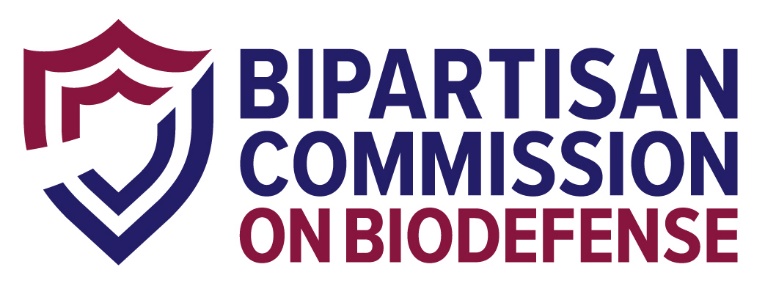   Make a Donation to Support the Work of the Bipartisan Commission on BiodefenseMail the form and your check to:  Bipartisan Commission on Biodefense, Attn: Hudson Accounting, 1201 Pennsylvania Avenue, Suite 400, Washington, DC 20004Thank you.Donation AmountWould you like your donation to remain anonymous?CommentsFirst nameMiddle InitialLast NameCompany or OrganizationAddress Line 1